ANEXO GFORMULARIO DE ACTA SÍNTESISFacultad: ARTE Y DISEÑOCarrera: TECNICATURA UNIVERSITARIA EN ARTES DEL FUEGOUnidad o Espacio Curricular: VIDRIO 3Fecha: 08-04-2021Datos de la Convocatoria: CONVOCATORIA HORAS UNIVERSITARIAS VACANTES FADFecha de vigencia de la publicación: 05-04-2021 AL 07-04-2021Horario de inscripción y recepción de la documentación: 10:00 A 18:00 HSDuración de cursado (Cuatrimestral o anual): ANUALHorario de dictado: JUEVES DE 17:00 A 19:40 HSCurso/División: 3º AÑO – COMISION 1Carga horaria: 4 HORAS CÁTEDRAS  - SUPLENTECausal de vacante: LICENCIA POR ENFERMEDAD DEL TITULARListado de InscriptosFirma, aclaración y sello del agente responsable de la Oficina del Procedimiento de Cobertura: Sra. María E Vera /Prof. Silvina Mesas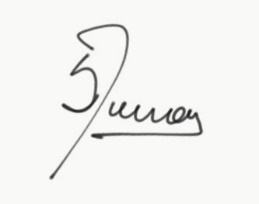 N° de inscripciónApellido y NombreDNITitulación8VALZACCHI ENRO AUGUSTO32157698. Técnico Superior en Artes del Fuego. Profesor Universitario en la especialidad13MOCASSO JOSE26252140Sin Titulación.-No presenta CV en página web de la UPC